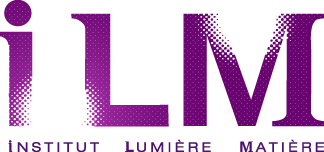 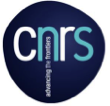 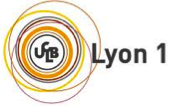 Nanohybrides 17bis – MeetingBastia- La Marana - CorseEdition 2021 : 16-20 MAI – Bastia-La Marana – IGESA centerArrival Sunday 16th PM, departure Thursday 20th PMPlease send us back the following registration (1 registration per person) to:François LUXLTPO – ILM2 rue Grignard - 69 622 Villeurbanne Francefrançois.lux@univ-lyon1.fr  - Phone: (+33)4.72.43.12.00Inscription fees(Including meeting and full board accommodation from the 6 PM (June 2nd) to the 2 PM (June 6th))VTA 20% FeesCommunication title: 		Talk 			Poster ________________________________________________________________________________________________________________________________________ParticipantName :__________________________Surname :________________________Function :_______________________Organization :______________Address :______________________________________________________Phone :___________________________E-mail :_________________________Invoice should be send toName :__________________________________________________Address :__________________________________________________________________________________________________________________Zip Code, Town, Country :__________________________________________Student (double room) 400€ HT – 480€ TTCSingle room (all cases)                             700€ HT – 840€ TTCPost-Doct.                               500€ HT – 600€ TTCIndustrials (all cases)1000€ HT - 1200€ TTCResearcher                               600€ HT – 720 TTCAccompanying or extra days             120€/jour TTCBank checkTo: LTPO ConsultantsOrder formTo: LTPO Consultants - 305 rue des Fours69 270 Fontaines Saint Martin - FranceSIRET : 422 455 929 00020 – TVAFR 11 442455929